РЕШЕТИЛІВСЬКА МІСЬКА РАДА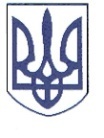 ПОЛТАВСЬКОЇ ОБЛАСТІРОЗПОРЯДЖЕННЯ	01 липня 2024 року                   м. Решетилівка                        	                   № 159Про виплату грошової допомогина лікування онкохворим мешканцям громади, які проходять курс хіміотерапіїВідповідно до ст. 34 Закону України ,,Про місцеве самоврядування в Україні”, Порядку надання матеріальної допомоги на лікування онкохворим мешканцям громади, які проходять курс хіміотерапії, затвердженого рішенням Решетилівської міської ради восьмого скликання від 22 грудня 2023 року № 1738-42-VIIІ      (42 сесія),    розглянувши    заяву   та     подані      документи Мотріченко В.І.ЗОБОВ’ЯЗУЮ:Відділу   бухгалтерського   обліку,    звітності    та     адміністративно-господарського   забезпечення    виконавчого    комітету    міської    ради (Момот Світлана) виплатити грошову допомогу на лікування  в розмірі 10 000,00 (десять тисяч грн 00 коп.) Мотріченко Віталіні Іванівні, яка зареєстрована та проживає за адресою: *** Полтавської області.Міський голова                                                                  Оксана ДЯДЮНОВА